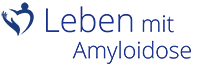 Amyloidosis AustriaLiebe Mitglieder, liebe Amyloidose-Patienten,endlich ist es soweit!Unsere Vereinigung ist gegründet und offiziell im Vereinsregister bestätigt, sodass wir nunmehr mit unserer eigentlichen Arbeit beginnen können. Wir möchten uns bei allen, die uns in der ersten, oft ein wenig aufwändigen Phase unterstützt haben, sehr herzlich bedanken! Wir freuen uns auch außerordentlich, dass allein aufgrund unserer Ankündigung bereits mehr als 35 Patienten als Mitglied unseres Vereines aufgenommen werden konnten!Als Erstes möchten wir zwei Dinge tun:Die Schaffung einer Website, auf der Sie sofort wichtige Informationen abfragen können. Mit dieser Arbeit haben wir schon begonnen und möchten Ihnen gerne die fertige Site bei unserem ersten Treffen präsentieren.Eine Informationsveranstaltung für alle Mitglieder und Patienten, die es noch werden möchten. Diese wird für den Osten von Österreich in Wien stattfinden, für den Westen in Innsbruck.Die Veranstaltung in Wien findet statt:Ort: Hotel de France, Schottenring 3, 1010 Wien im Salon Baccara (Untergeschoß)Datum: 16.Oktober 2019 Zeit : 17 30 bis 21 30Programm:BegrüßungVerein : Leben mit Amyloidose – Amyloidosis Austria: Vorstellung, Ziele, bisherige Aktivitäten (Website) (Ulrike Köhler, Christian Thalhammer)Bericht über den aktuellen Stand des medizinischen Wissens und der bestehenden und zukünftigen Behandlungsmethoden (Prof. Dr. Diana Bonderman, Prof. Dr. Michaela Auer-Grumbach, Prof. Dr. Hermine Agis)Bericht über die 2. Europäische Konferenz für Ärzte und Patienten der Amyloidosis Alliance in Berlin, 1. bis 3.9.2019 (Ulrike Köhler, Christian Thalhammer)Möglichkeit für Fragen und AntwortenGemütliches Beisammensein bei einem kleinen BuffetWir freuen uns sehr auf Ihr Kommen. Bitte lassen Sie uns wissen, ob Sie dabei sein werden, indem Sie uns eine kurze Nachricht per Email übermitteln. Wir können dann besser das Buffet organisieren.Mit herzlichen GrüßenChristian Thalhammer e.h.				Ulrike Köhler e.h.Obmann						Kassierin